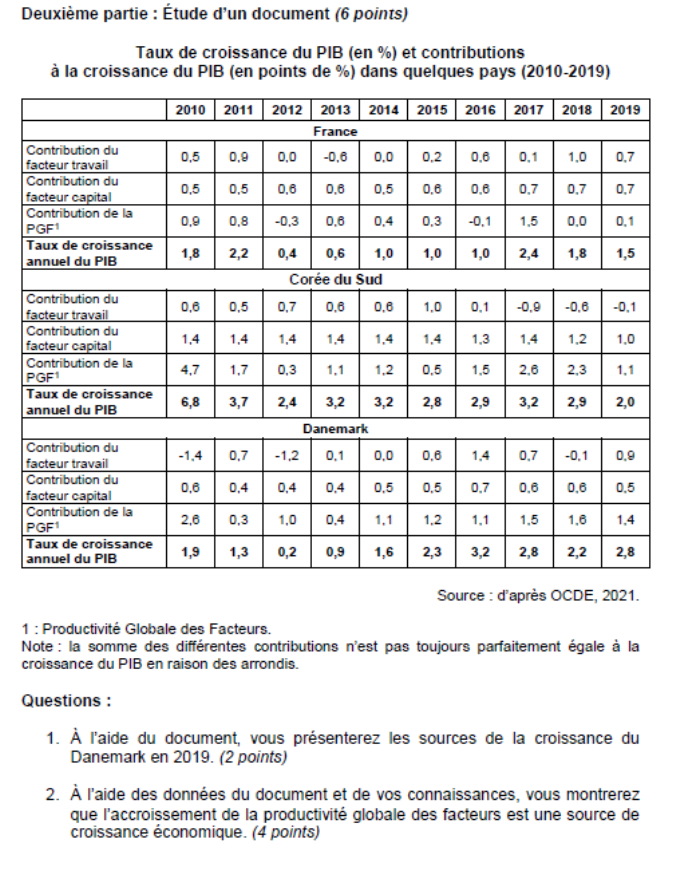 Q1. Additionnez les 3 contributions à la croissance danoise en 2019 (dernière colonne pour le Danemark). Que remarquez-vous ?Q2. Quelle est la part de la croissance qui s’explique par l’augmentation des facteurs travail et capital ? Comment qualifie-t-on cette croissance ? Q3. Quelle est la part de la croissance qui s’explique par la productivité globale des facteurs ? Comment qualifie-t-on cette croissance ?Q4. Quelle est l’unité :-des contributions à la croissance ? -du taux de croissance du PIB ?-du PIB ?Q5. Recherchez sur internet le montant du PIB danois en 2019.Q6. Voici des erreurs retrouvées dans vos copies, pourriez-vous indiquer pourquoi elles sont fausses :« En 2019, selon l’OCDE le PIB du Danemark est de 2.8 »« En 2019, selon l’OCDE le PIB du Danemark est de 2.8 % »« En 2019, selon l’OCDE le PIB de la France a augmenté de 2.8 points de % »« En 2019, selon l’OCDE, la contribution du travail a augmenté de 0.9 points de % »« En 2019, selon l’OCDE, la contribution du travail a augmenté de 0.9 % »« Ici on constate que la croissance est autant intensive qu’extensive, elle est donc endogène »Niveau Terminale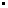 Titre de la séquence : Remédiation à la Q1 de l’EC2 de Métropole 22 mai 2022 (1. A l’aide du document, vous présenterez les sources de la croissance du Danemark en 2019. )Aller vers une interprétation juste des unités et des contributions à la croissance.Durée 30 minutesNiveau TerminaleTitre de la séquence : Remédiation à la Q1 de l’EC2 de Métropole 22 mai 2022 (1. A l’aide du document, vous présenterez les sources de la croissance du Danemark en 2019. )Aller vers une interprétation juste des unités et des contributions à la croissance.Durée 30 minutesNiveau TerminaleTitre de la séquence : Remédiation à la Q1 de l’EC2 de Métropole 22 mai 2022 (1. A l’aide du document, vous présenterez les sources de la croissance du Danemark en 2019. )Aller vers une interprétation juste des unités et des contributions à la croissance.Durée 30 minutesNiveau TerminaleTitre de la séquence : Remédiation à la Q1 de l’EC2 de Métropole 22 mai 2022 (1. A l’aide du document, vous présenterez les sources de la croissance du Danemark en 2019. )Aller vers une interprétation juste des unités et des contributions à la croissance.Durée 30 minutesNiveau TerminaleTitre de la séquence : Remédiation à la Q1 de l’EC2 de Métropole 22 mai 2022 (1. A l’aide du document, vous présenterez les sources de la croissance du Danemark en 2019. )Aller vers une interprétation juste des unités et des contributions à la croissance.Durée 30 minutesNiveau TerminaleTitre de la séquence : Remédiation à la Q1 de l’EC2 de Métropole 22 mai 2022 (1. A l’aide du document, vous présenterez les sources de la croissance du Danemark en 2019. )Aller vers une interprétation juste des unités et des contributions à la croissance.Durée 30 minutesNiveau TerminaleTitre de la séquence : Remédiation à la Q1 de l’EC2 de Métropole 22 mai 2022 (1. A l’aide du document, vous présenterez les sources de la croissance du Danemark en 2019. )Aller vers une interprétation juste des unités et des contributions à la croissance.Durée 30 minutesNiveau TerminaleTitre de la séquence : Remédiation à la Q1 de l’EC2 de Métropole 22 mai 2022 (1. A l’aide du document, vous présenterez les sources de la croissance du Danemark en 2019. )Aller vers une interprétation juste des unités et des contributions à la croissance.Durée 30 minutesNiveau TerminaleTitre de la séquence : Remédiation à la Q1 de l’EC2 de Métropole 22 mai 2022 (1. A l’aide du document, vous présenterez les sources de la croissance du Danemark en 2019. )Aller vers une interprétation juste des unités et des contributions à la croissance.Durée 30 minutesNiveau TerminaleTitre de la séquence : Remédiation à la Q1 de l’EC2 de Métropole 22 mai 2022 (1. A l’aide du document, vous présenterez les sources de la croissance du Danemark en 2019. )Aller vers une interprétation juste des unités et des contributions à la croissance.Durée 30 minutesEcrit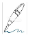 EcritEcritEcritEcritTravail individuel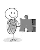 Travail individuelTravail individuelTravail individuelTravail individuelErreur consignesErreur habitudes scolairesErreur conceptions alternativesErreur conceptions alternativesErreur opération intellectuelleErreur démarchesErreur démarchesErreur surcharge cognitiveErreur autre disciplineErreur contenuAprès une évaluation diagnostiqueAprès une évaluation diagnostiqueAprès une évaluation diagnostiqueAprès une évaluation formativeAprès une évaluation formativeAprès une évaluation formativeAprès une évaluation sommativeAprès une évaluation sommativeAprès une évaluation sommativeAprès une évaluation sommative Routinier Routinier Routinier Routinier RoutinierPonctuelPonctuelPonctuelPonctuelPonctuel